ПОЛОЖЕНИЕо проведении районного конкурса «Здоровье online», посвященного здоровому образу жизни.  1.     ОБЩИЕ ПОЛОЖЕНИЯРайонный конкурс «Здоровье online», посвященный здоровому образу жизни (далее – конкурс), проводится для молодежи Максатихинского района. Организаторами районного конкурса являются Управление по делам культуры, молодежной  политики,  спорта  и  туризма Администрации   Максатихинского  района, Комиссия по делам несовершеннолетних и защите их прав администрации Максатихинского района.2.     ЦЕЛИ И ЗАДАЧИ:·  совершенствование форм и методов работы по пропаганде и формирова-нию здорового образа жизни молодых людей;·  выявление и распространение передовых творческих инициатив, новых подходов в работе по данному направлению;·  воспитание моральных и волевых качеств учащихся, ответственного отношения подростков к своему здоровью и здоровью окружающих;·  предупреждение распространения асоциального поведения в подростковой среде.3.     УЧАСТНИКИ КОНКУРСАВ конкурсе принимают участие молодежь в 3 возрастных группах:- младшая 8-12 лет,- средняя – 13-17 лет,- старшая – 18-30 лет. 4.     ПОРЯДОК И УСЛОВИЯ ПРОВЕДЕНИЯРайонный конкурс «Здоровье online» включает в себя следующие конкурсные формы:1) конкурс мотиваторов и интернет-момов «Выбираю жизнь!»;2) конкурс видеороликов и мультимедийных презентаций «Моя жизнь – мои правила».Материалы на районный конкурс предоставляются до 30 июня 2020 г. в группу в вк https://vk.com/zdorovje69online или на электронную почту molodej2017@mail.ru Контактное лицо – заведующая отделом по работе с молодежью Ирина Жуйкова (телефон 89520861106). Представленные материалы должны соответствовать определенным требованиям (Приложение 1). Материалы, которые не соответствуют заявленным требованиям к оформлению, оцениваться не будут.В соответствии с рекомендацией Всемирной организации охраны здоровья участникам конкурса запрещается использовать образы или символику, которая отрицательно влияет на психику человека.5.     КРИТЕРИИ ОЦЕНКИВ конкурсе мотиваторов и интернет-мемов оцениваются:-   полнота и качество представленной информации;-   культура оформления и оригинальность подачи материалов;-   соответствие содержания теме конкурса;-   воспитательная значимость материала;-  использование художественных средств – графики, фотографий и других авторских работ;-   целостность замысла и продуманность композиции;-   грамотность и достоверность материалов;- качество оформления издания – дизайн, яркость, красочность, оригинальность и эстетичность оформления.Критериями оценки в конкурсе видеороликов и мультимедийных презентаций являются:- соблюдение временных рамок (до 3 мин);- оригинальность творческого замысла и его воплощения;- соответствие заявленной тематике;- достаточная полнота и лаконичность изложения материала;- содержательность, эмоциональная яркость и привлекательность сюжета;- информационность, зрелищность;- художественное исполнение и дизайнерские решения;- качество фото и видео;- количество слайдов в презентации – не более 15.6.     РУКОВОДСТВО КОНКУРСОМДля организации и проведения конкурса, решения организационных вопросов, обеспечения единого механизма отбора материалов, контроля за выполнением положения создается оргкомитет, который наделяется правами жюри, в компетенцию которого входит: анализ и оценка представленных на конкурс материалов, определение победителей в различных номинациях.7.     ПОДВЕДЕНИЕ ИТОГОВ. НАГРАЖДЕНИЕПо итогам районного конкурса «Здоровье online», в каждой возрастной группе определяются победители и призеры. Авторы лучших интернет-мемов, мотиваторов, видеороликов и мультимедийных презентаций – награждаются грамотами Управления по делам культуры, молодежной политики, спорта и туризма администрации максатихинского района и подарками.Лучшие работы будут опубликованы в социальных сетях и СМИ. 8. ФИНАНСИРОВАНИЕФинансирование мероприятия районного конкурса «Молодежь за здоровый образ жизни (приобретение грамот для награждения победителей) осуществляется за счет средств муниципальной программы «Молодежная политика» в Максатихинском районе на 2020-2025 годы.Приложение 1Основные понятия:Интернет-мем — информация в той или иной форме, как правило, остроумная и ироническая, спонтанно приобретающая популярность, распространяясь в Интернете разнообразными способами (посредством социальных сетей, форумов, блогов, мессенджеров и пр.). Обозначает также явление спонтанного распространения такой информации или фразы. Мемами могут считаться как слова, так и изображения. Иначе говоря, это любые высказывания, картинки, видео или звукоряд, которые имеют значение и устойчиво распространяются во Всемирной паутине. (https://ru.wikipedia) Мотиватор – это вдохновляющая на что-то картинка, стимулирующая на действие или на какое-то изменение (http://shgpi.edu.ru/biblioteka). Требования к оформлению интернет-мемов и мотиваторов:качество публикуемых материалов, их соответствие литературным и художественным требованиям к языку и стилю;наличие издательского замысла – оригинальности и новизны решений, яркой тематической направленности, содержательности материалов;использование художественных средств – графики, живописи, фотографий и других авторских работ;красочность и лаконичность.Требования к оформлению видеороликов и мультимедийных презентаций:принимаются видеоролики и мультимедийные презентации, flash-анимации, созданные с использованием соответствующего программного обеспечения в форматах: *.mpeg, *.avi;необходимо наличие файла с описанием идеи ролика, его целей и задач;описания принимаются в форматах *.docx; *.doc; продолжительность мультимедийной презентации – до 15 слайдов, видеоролика до 3 минут.К участию в Конкурсе не допускаются:   картинки, не соответствующие тематике конкурса;  картинки и фотографии, имеющие низкое художественное или техническое качество;  картинки и  фотографии, в которых можно распознать элементы насилия, расовой или религиозной непримиримости.УТВЕРЖДАЮ  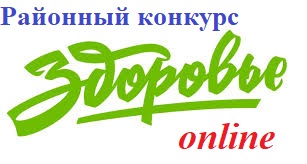 Начальник Управления по делам культуры, молодежной  политики,  спорта  и  туризма      Администрации   Максатихинского  района Тверской области__________________С.А. Виноградов«25» мая 2020 года